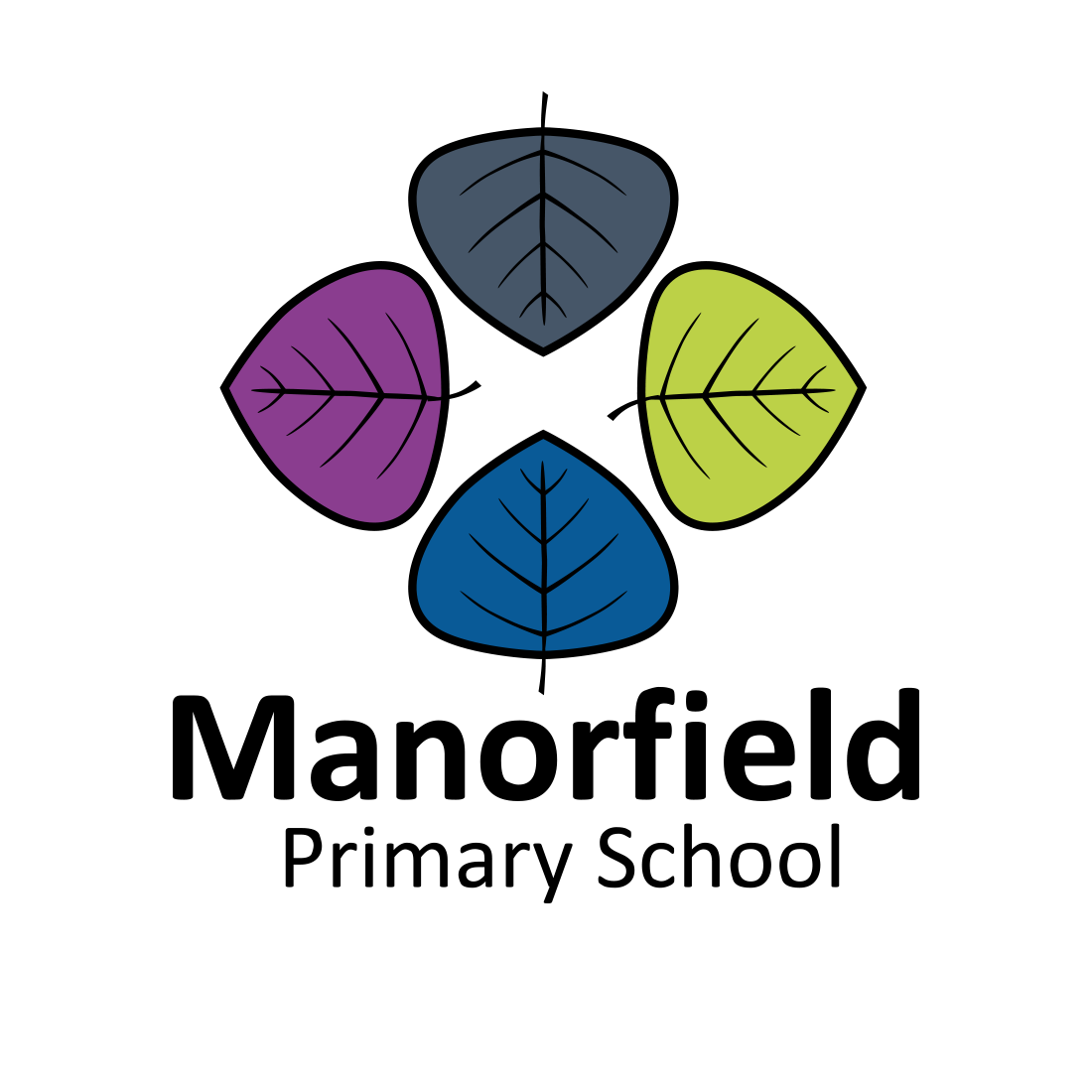 Wyvis StreetLondon E14 6QDExcellent Class teacher required – Temporary due to maternity leavesFrom September 2021We are looking for an enthusiastic and talented teacher to join the friendly and hard-working team at our exciting and vibrant school.  This will be an initial temporary role. These are exciting times at Manorfield, with an exciting vision for the future.You will:Be committed to high standards and improving achievement for all.Be dedicated to providing good quality teaching for children of all abilities who are enthusiastic about their learning.Have excellent interpersonal skills and the ability to work with an effective, creative and dedicated staff team to continue to develop high quality teaching and learning.Be able to work in partnership with enthusiastic and supportive parents, governors and the wider community.For an application pack, please e-mail the school with your name and address:head@manorfield.towerhamlets.sch.ukClosing date: Friday 14th May 2021, 9amInterviews: Week of 24th May 2021Visits to the school are strongly encouraged.To discuss the post further, please telephone Paul Jackson, Headteacher,on 020 7987 1623.Manorfield School is committed to the safeguarding and welfare of our children and young people and expects all our staff and volunteers to share this commitment.All posts are subject to an enhanced DBS check.We welcome applications from suitably skilled candidates regardless of ethnicity, gender, disability, sexuality, religion or age.